                                                      Понедельник 24.10.22Робототехника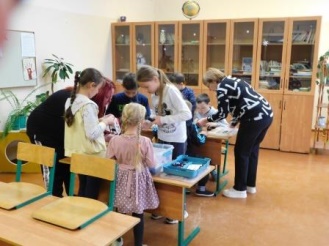 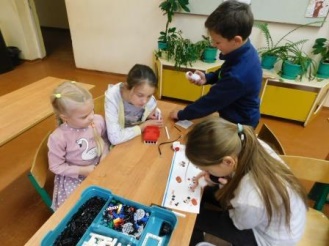 Беседа о родном крае (библиотека)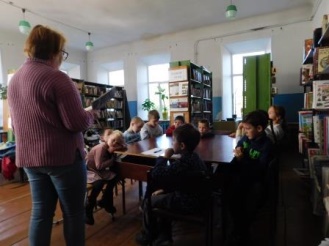 Игры на спортивной площадке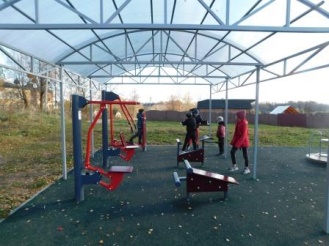 «Осенние раскраски»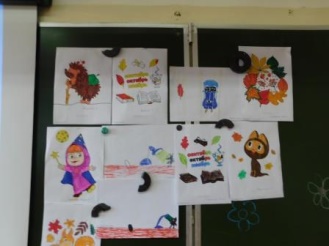 Интерактивная игра «Путешествие в осеннее царство»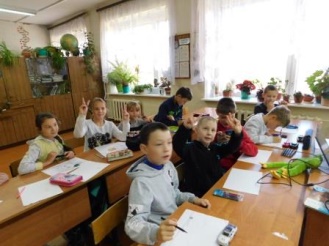 